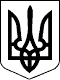 108 СЕСІЯ ЩАСЛИВЦЕВСЬКОЇ СІЛЬСЬКОЇ РАДИ7 СКЛИКАННЯРІШЕННЯ 24.12.2019 р.                                         № 2002с. ЩасливцевеПро проведення земельних торгів у формі аукціонуРозглянувши заяву ПРИВАТНОГО ПІДПРИЄМСТВА «Палермо ЛТД»       щодо наміру отримання у користування (оренду) земельної ділянки комунальної власності, та з метою організації та проведення земельних торгів у формі аукціону, враховуючи згоду ПРИВАТНОГО ПІДПРИЄМСТВА "СОКІЛ!" на визначення його виконавцем земельних торгів надану листом від 22.08.2018 р. віх. №362, і факт відповідності намірів заявника Генеральному плану забудови села Щасливцеве Генічеського району Херсонської області поєднаного з планами зонування території розвитком рекреаційної зони, керуючись власним рішенням 71 сесії Щасливцевської сільської ради 7 скликання №1131 від 27.07.2017 р. "Про формування переліку земельних ділянок які (або права на які) можуть бути реалізовані на земельних торгах", ст. 12, ч. 1 ст.ст. 122, 135-139 Земельного кодексу України, статей 26, 42, 59 Закону України "Про місцеве самоврядування в Україні", сесія сільської радиВИРІШИЛА:1.Включити до переліку земельних ділянок комунальної власності територіальної громади сіл Щасливцеве, Генічеська Гірка і селище Приозерне (в особі Щасливцевської сільської ради) та/або прав на них, які виставляються на земельні торги окремими лотами, право оренди на 7 років, на земельну ділянку, розташовану в с. Щасливцеве Генічеського району Херсонської області, орієнтовною площею 0,0450 га призначену для розміщення атракціону (цільове призначення КВЦПЗ 03.07).2. Визначити що номер лоту з продажу права на земельну ділянку зазначену у пункті 1 цього рішення є тотожним порядковому номеру цієї земельної ділянки у переліку земельних ділянок комунальної власності територіальної громади сіл Щасливцеве, Генічеська Гірка і селище Приозерне (в особі Щасливцевської сільської ради) та/або прав на них, які виставляються на земельні торги окремими лотами.3.Визначити виконавцем земельних торгів на права зазначені у пункті 1 цього рішення ПРИВАТНЕ ПІДПРИЄМСТВО "СОКІЛ!" (ідентифікаційний код юридичної особи - ***).4.Надати виконавцю земельних торгів зазначеному у пункті 3 цього рішення дозвіл на виготовлення проекту землеустрою щодо відведення земельної ділянки, зазначеної у пункті 1 цього рішення, з метою підготовки права оренди на неї до продажу на земельних торгах.5.Виконавцю торгів зазначеному у пункті 3 цього рішення за власний рахунок (з наступним відшкодуванням витрат переможцем земельних торгів відповідно до частини п’ятої статті 136 Земельного кодексу України) здійснити усі необхідні заходи для забезпечення підготовки лоту до продажу на земельних торгах у формі аукціону права оренди земельної ділянки зазначеної у пункті 1 цього рішення, у тому числі заходи, пов’язані з державною реєстрацією цієї земельної ділянки у Державному земельному кадастрі, та на підтвердження такої реєстрації від імені Щасливцевської сільської ради отримати відповідний витяг з Державного земельного кадастру.6.Доручити сільському голові Плохушко В.О. на виконання цього рішення укласти з ПРИВАТНИМ ПІДПРИЄМСТВОМ "СОКІЛ!" (ідентифікаційний код юридичної особи - ***) відповідний договір про підготовку лотів до проведення земельних торгів.7.Контроль за виконанням даного рішення покласти на Постійну комісію Щасливцевської сільської ради з питань регулювання земельних відносин та охорони навколишнього середовища.Сільський голова                                                              В.ПЛОХУШКО